Кроссворд - Курган.Вопросы по горизонтале:1.Генерал - Летенант инженерных войск, герой советского союза? (Фамилия).2.Где находится г.Курган?3.Выдающийся советский хирург - ортопед? (Фамилия).4.Популярный российский артист эстрады? (Фамилия).5.Заслуженный работник сел. хозяйства? (Фамилия).6.Кто основал г.Курган? (Фамилия).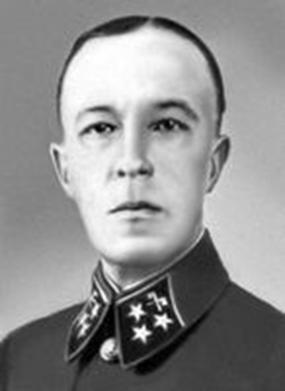 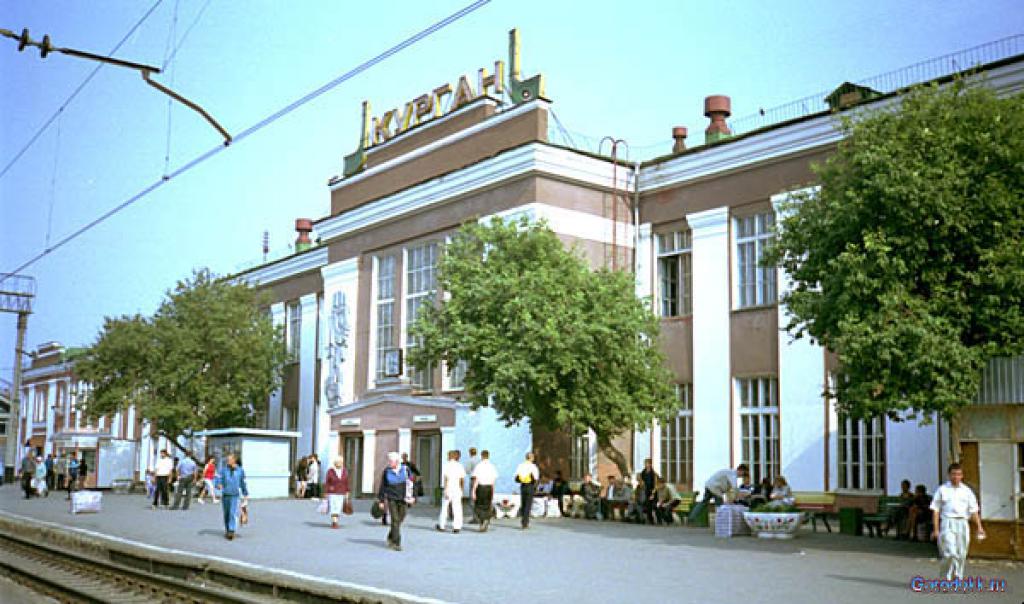 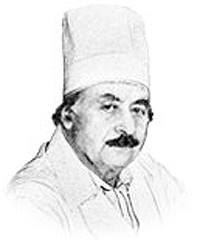 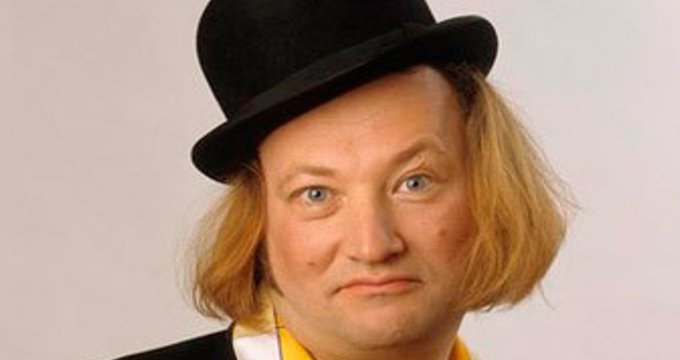 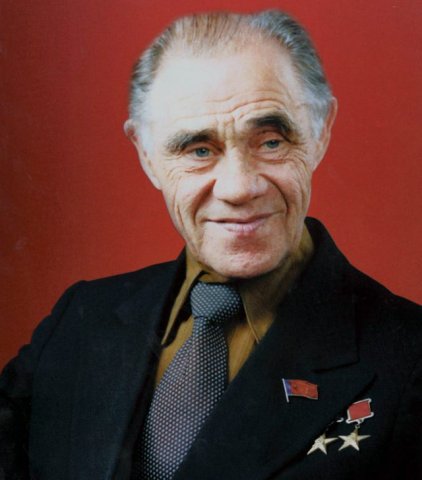 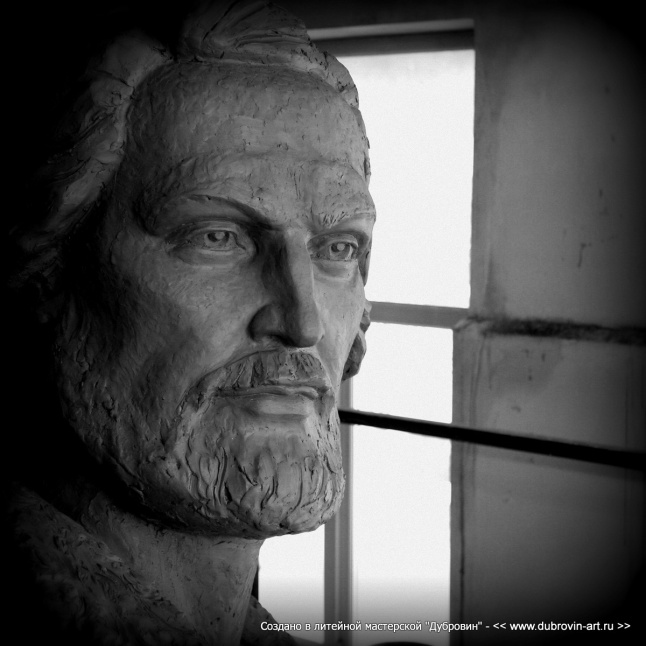 